Консультационный пунктУважаемые родители!На базе  МКОУ «Средняя школа № 3» городского округа город Фролово работает Консультационный пункт для родителей. Консультационный пункт оказывает услуги бесплатно.Если ваш ребенок не посещает  школу и у вас возникают вопросы, связанные с воспитанием и развитием ребенка, то вы можете обратиться в наш Консультационный пункт и получить консультативную и практическую помощь у   директора, завуча, педагога-психолога, педагогов школы по вопросам   воспитания, обучения, развития и оздоровления ребенка.Основными задачами Консультационного пункта являются:
- знакомство родителей (законных представителей) с современными представлениями, сложившимися в педагогической и психологической науке;
- информирование в обобщенном виде о психолого-физиологических особенностях развития детей;
- психолого-педагогическое сопровождение учащихся;
- оказание методической, диагностической, консультативной помощи родителям (законным представителям) по различным вопросам воспитания, обучения и развития учащихся;
- оказание содействия в социализации учащихся;
- проведение комплексной профилактики различных отклонений в физическом, психическом и социальном развитии учащихся;
- обеспечение взаимодействия между учреждением и другими организациями социальной и медицинской поддержки детей и родителей (законных представителей);
- обучение родителей (законных представителей) практическим навыкам создания развивающей среды в условиях семьи. Ответственные за работу  Консультационного пункта:Алексеева Ю.А. -педагог-психологТихонова Е.Б. –старший методистГрафик работы Консультационного пунктаНа консультацию можно записаться по телефону: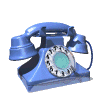 88446544275  с 13.00-15.00 ежедневно, кроме выходныхили по электронной почте frolovo_sch3@mail.ru  Сотрудники нашей школы назначат дату и удобную для Вас форму консультации.Темы консультаций1. Ваш ребёнок и его друзья.2. Взрослые и дети: динамика взаимоотношений.3. Родительский авторитет. Зачем он нужен?4.Семейные конфликты. Как их предотвратить?5. Детям нужна любовь. Но какая?6. О воспитании чувств.7. Проблемы ребёнка. Кому и как их решать?8.Мир детства и безопасность.9.Азбука здорового образа жизни.10.Не допустить беду к порогу.11.От шалости до преступления.12. Половое воспитание. Когда начинать?13. Как помочь ребёнку в учёбе.14. Режим – в жизни всем необходим.15. Выбор профессии. Чьё это дело?16. Компьютер и школьники.17. Телевидение и дети.18. Искусство наказывать и прощать.19. Нужны ли семейные традиции?20. Знаете ли вы своего ребёнка?21. Семейные кризисы. Как их преодолеть?22.Профилактика социальных вредностей.23.В чем суть воспитания – в обучении или в общении? Нравственные основы родительства.24.Вербальное и невербальное общение с детьми. Роль прикосновений в общении.25.Беспокойный подросток. Что делать?26. Как помочь младшему школьнику в выполнении домашнего задания.27.Возможность исправления недостатков характера. Коррективно-воспитательные достижения родителей.28.Юность и ее проблемы.29.Если в семье нет мужчины.30.Традиционные культурные ценности как основа воспитания в семье.31.Истоки глубинной привязанности в детско-родительских отношениях. Иерархия отношений в семье и основа семейного воспитания.32.Типичные недостатки семейного воспитания и пути их преодоления. Способы общения и методы педагогического воздействия на ребенка в семье.33.Самооценка у детей: ее адекватность, последствия неадекватности самооценки.34.Роль семейного общения в профилактики девиантного поведения и негативных привычек у детей.35.Правовая и экономическая защита личности ребенка.День неделиВремяПонедельник, среда1400  - 15.3000  ч.Суббота 1230  - 1330 ч.